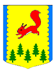 КРАСНОЯРСКИЙ КРАЙПИРОВСКИЙ МУНИЦИПАЛЬНЫЙ ОКРУГПИРОВСКИЙ ОКРУЖНОЙ СОВЕТ ДЕПУТАТОВ	РЕШЕНИЕ	 О внесении изменений в решение Пировского окружного Совета депутатов от 25.03.2022 № 20-218р «Об установлении срока рассрочки оплаты приобретаемого субъектами малого и среднего предпринимательства арендуемого ими недвижимого имущества, находящегося в муниципальной собственности, при реализации преимущественного права на приобретение такого имущества»В соответствии с Федеральным законом от 06.10.2003 № 131-ФЗ «Об общих принципах организации местного самоуправления в Российской Федерации», частью 1 статьи 5 Федерального закона от 22.07.2008 № 159-ФЗ «Об особенностях отчуждения движимого и недвижимого имущества, находящегося в государственной или в муниципальной собственности и арендуемого субъектами малого и среднего предпринимательства, и о внесении изменений в отдельные законодательные акты Российской Федерации»,  руководствуясь Уставом Пировского муниципального округа Красноярского края, Пировский окружной Совет депутатов РЕШИЛ:1. Внести в решение Пировского окружного Совета депутатов от 25.03.2022 № 20-218р «Об установлении срока рассрочки оплаты приобретаемого субъектами малого и среднего предпринимательства арендуемого ими недвижимого имущества, находящегося в муниципальной собственности, при реализации преимущественного права на приобретение такого имущества» следующие изменения: 1.1. В наименовании после слова «недвижимого» дополнить словами «и движимого»;1.2. пункт 1 изложить в следующей редакции: «Установить, что срок рассрочки оплаты приобретаемого субъектами малого и среднего предпринимательства арендуемого ими имущества, находящегося в муниципальной собственности,  при реализации преимущественного права на приобретение такого имущества, составляет пять лет для недвижимого имущества и три года для движимого имущества».2. Контроль за выполнением данного решения возложить на постоянную комиссию по бюджетной, налоговой, экономической политике, земельным, имущественным отношениям и правоохранительной деятельности.3. Решение вступает в силу после его официального опубликования в районной газете «Заря».23.06.2023с. Пировское                    № 33-343рПредседатель Пировскогоокружного Совета депутатов______________Г.И. Костыгина               Глава Пировского               муниципального округа                _____________ А.И. Евсеев